Turnierkalender 2018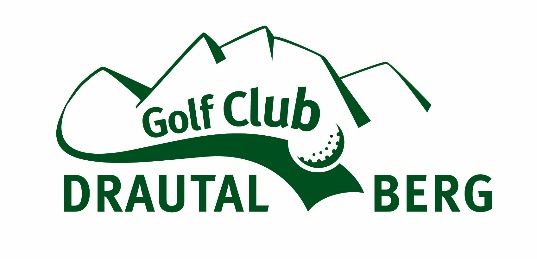 MaiMaiMaiSamstag, 26. MaiEröffnungsturnierStablefordJuniJuniJuniSamstag, 16. JuniGemeinde und Tourismus - Trophy
Strawberry Tour 2018StablefordJuliJuliJuliSamstag, 7. JuliPreis d. Präsidenten
Strawberry Tour 2018StablefordSamstag, 28. Juli Partner Trachtenlook CupTexas ScrambleAugustAugustAugustSonntag.12. AugustProsecco CupStablefordSeptemberSeptemberSeptemberSamstag u. Sonntag, 1. u. 2. SeptemberGolfclub Drautal/Berg
ClubmeisterschaftenZählspiel u. StablefordSamstag, 15. SeptemberRAIKA + Wirtschaft
Strawberry Tour 2018 StablefordSamstag, 22. SeptemberLadies TrophyStablefordSamstag, 29. SeptemberFinale ReisecupStablefordOktoberOktoberOktoberSamstag,13. OktoberFinale TwoWings Golf Cup Presented by Cordial HotelsStablefordSamstag, 27. OktoberGanslturnier Texas ScramblePreise für Turniere laut Turnierplan NenngeldMitglieder€ 20,--Gäste inkl. TG (Tages-Greenfee)  € 39,--Für Weekday-Turniere:Für Weekday-Turniere:Mitglieder€ 10,--Gäste inkl. TG€ 39,--Für GOLFdirekt Reise Cup:Für GOLFdirekt Reise Cup:Mitglieder€ 10,--Gäste€ 20,--Gäste inkl. TG€ 39,--Für Two Wings Golf Cup inkl. Essen:Für Two Wings Golf Cup inkl. Essen:Mitglieder€ 17,--Gäste€ 27,--Gäste inkl. TG€ 39,--